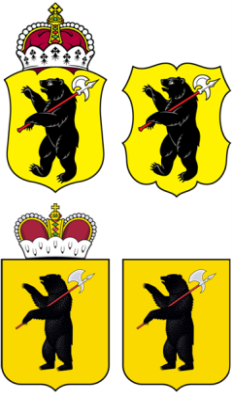 ЯРОСЛАВСКАЯ ОБЛАСТНАЯ ДУМА Д Е П У Т А ТЯРОСЛАВСКОЙ ОБЛАСТНОЙ ДУМЫ седьмого созыва  (2018-2023)«5» февраля 2021 Г.                                                                                        №   17На основании статьи 27 Устава Ярославской области вношу на рассмотрение Ярославской областной Думы в качестве законодательной инициативы поправку к проекту закона Ярославской области «О внесении изменений в Закон Ярославской области «Об областном бюджете на 2021 год и на плановый период 2022 и 2023 годов», внесенному Губернатором Ярославской области от 05.02.2021 вх. № 247), следующего содержания:Перераспределить расходы областного бюджета на 2021 год по Государственной программе (код целевой классификации 39.0.00.00000) «Местное самоуправление в Ярославской области», предусмотрев субсидию (код целевой классификации 39.6.01.75350) на реализацию мероприятий инициативного бюджетирования на территории Ярославской области (поддержка местных инициатив) городскому округу г. Ярославль на сумму 5 045 858, 00  рублей (пять миллионов сорок пять тысяч восемьсот пятьдесят восемь рублей 00 копеек), в том числе  на:Благоустройство дворовой территории  ул. Суздальская,182 - 550825 (пятьсот пятьдесят тысяч восемьсот двадцать пять рулей); Благоустройство дворовой территории   Московский проспект, 129 -  744607 (семьсот сорок четыре тысячи шестьсот семь рублей) ; Благоустройство дворовой территории  Московский проспект,123 корп.3 - 320437 (триста двадцать тысяч четыреста тридцать семь рублей) ; Благоустройство дворовой территории   Суздальское шоссе, 28 корп.3 - 385634 (триста восемьдесят пять тысяч шестьсот тридцать четыре рубля):Благоустройство дворовой территории   ул. Ньютона, д. 24 -  262225 (двести шестьдесят две тысячи двести двадцать пять рублей); Благоустройство дворовой территории  ул. Доронина, д.14 - 320437 (триста двадцать тысяч  четыреста тридцать семь рублей);Благоустройство территории    поселка Сокол, Поселок Сокол -  621217 (шестьсот двадцать одна тысяча двести семнадцать рублей);Устройство наружного  освещения Ул. Гоголя,д.32 -  87594 (восемьдесят семь тысяч пятьсот девяносто четыре рубля);Устройство наружного освещения  Ул. Суздальская, д.17 - 68543 (шестьдесят восемь тысяч пятьсот сорок три рубля); Устройство наружного освещения  Ул. Суздальская, д.35 - 138834 (сто тридцать восемь тысяч восемьсот тридцать четыре рубля);Замена  оконных  блоков в муниципальном общеобразовательном учреждении «Средняя школа 28», ул. Калинина, д 35А - 161077 (сто шестьдесят одна тысяча семьдесят семь рублей);Ремонт веранд в муниципальном дошкольном образовательном учреждении «Детский сад № 125», Ул. Доронина, д. 12А - 142942 (сто сорок две тысячи девятьсот сорок два рубля);Монтаж СОТУ в муниципальном дошкольном образовательном учреждении «Детский сад № 157», Запрудная ул., д. 15 - 164999 (сто шестьдесят четыре тысячи девятьсот девяносто девять рублей);Установка системы видеонаблюдения в муниципальном дошкольном образовательном учреждении «Детский сад № 167», Ул. Ньютона, д. 55А - 149999 ( сто сорок девять тысяч девятьсот девяносто девять рублей);Ремонт помещений в муниципальном дошкольном образовательном учреждении «Детский сад № 172», ул. Льва Толстого, д. 1 - 199944 (сто девяносто девять  тысяч девятьсот сорок четыре рубля);Ремонт помещений в муниципальном дошкольном  учреждении «Детский сад № 225» ул. Кривова, д. 43А - 190965 (сто девяносто  тысяч  девятьсот шестьдесят пять рублей);Ремонт помещений в муниципальном общеобразовательном учреждении «Средняя Школа № 68» ул. Калинина, д 37А – 317452 (триста семнадцать  тысяч четыреста пятьдесят два рубля);Ремонт помещений в муниципальном дошкольном образовательном учреждении «Детский сад № 227», Ул. Ньютона, д. 24А - 218127 (двести восемнадцать тысяч сто двадцать семь рублей)  за счет уменьшения на указанную сумму нераспределенных средств по Субсидии на реализацию мероприятий инициативного бюджетирования на территории Ярославской области (поддержка местных инициатив).Внести соответствующие изменения в приложения к законопроекту.           Обоснование поправки:           Многочисленные обращения жителей Фрунзенского района, директоров школ, заведующих детских садов, родительских комитетов, предписания надзорных органов.Депутат Ярославской областной Думы                                                 Р.С. Слонин